How many books long? You need about 10 or 11 picture books, and fat felt-tips and paper What to doAsk your child to lie down.  Place books along the length of your child.  The books must touch but not overlap. How many books make the same length as the child? 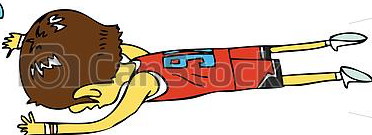 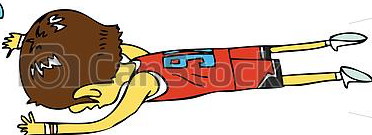 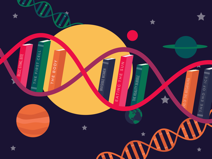 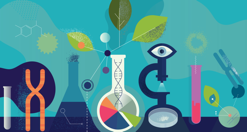 Write the length of the child in books.Amit is 6 books longNow you lie on the floor and ask the child to lay books along your length.  The books must touch but they must not overlap.  When the child has matched your length with picture books, ask then to count these very carefully.  Get up without disturbing the books and count with them to check.  Write your length in books.  	Mum is 10 books long